 TopicSubgroup 1 - WHOIS1 Rec11 Common Interface is tasked with investigating, analyzing, and drafting recommendations (if needed) to address the following Review objective:Consistent with ICANN’s mission and Bylaws, Section 4.6(e)(iv), the Review Team will (a) evaluate the extent to which ICANN Org has implemented each prior Directory Service Review recommendation (noting differences if any between recommended and implemented steps), (b) assess to the degree practical the extent to which implementation of each recommendation was effective in addressing the issue identified by the prior RT or generated additional information useful to management and evolution of WHOIS (RDS), and (c) determine if any specific measurable steps should be recommended to enhance results achieved through the prior RT’s recommendations. This includes developing a framework to measure and assess the effectiveness of recommendations, and applying that approach to all areas of WHOIS originally assessed by the prior RT (as applicable).The specific WHOIS1 Recommendation to be assessed by this subgroup appears below: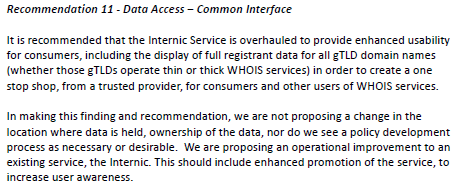 Noting the target of the above recommendation, the subgroup agreed to examine operational improvements, including enhanced promotion of the service to increase user awareness. Specifically, the subgroup agreed to examine these questions:Has the creation and deployment of the WHOIS microsite at the direction of the board met this recommendation, considering the old Internic service still exists unchanged?Does the WHOIS query service provided through the microsite (the common interface) provide clear and reliable access to full registrant data for all gTLD domain names?What promotional efforts has ICANN undertaken to increase user awareness of the common interface?Does the common interface provide clear instructions on how to notify ICANN, the sponsoring registrar and/or the registrant regarding data accuracy issues?Summary of Relevant Research To conducts its research, all members of this subgroup reviewed the following background materials, posted on the subgroup's wiki page:WHOIS Review Team (WHOIS1) Final Report (2012) and Action PlanWHOIS Review Team (WHOIS1) Implementation Reports, includingExecutive Summary of Implementation ReportDetailed implementation Report WHOIS1 Implementation Briefings on Recommendations 5, 8, 10, 11: PPT, PDFAnswers to RDS-WHOIS2 Questions on Implementation BriefingsDocuments cited in briefing on Recommendation 11 includeWHOIS Informational MicrositeWHOIS Consolidated WHOIS Lookup Toolhttps://www.internic.net/In addition, the subgroup requested additional materials from ICANN OrgAvailable statistics on: use of the common interface, uptime, requests for help using the tool and what usage data is tracked by ICANN; The Team/Department that implemented and maintains the common interface;Any challenges with implementation and  maintenance of the interface.These materials included in written responses provided by ICANN Org:Written briefing on query failures, andWritten implementation briefing.Finally, the subgroup applied the RDS-WHOIS2 review team's agreed framework to measure and assess the effectiveness of recommendations,Analysis & FindingsThis recommendation has been fully implemented and over 4 million queries were made in a 6 month period in 2017. This is significant usage and may become more important after May 25th and the GDPR enforcement is in effect.  The briefing indicates that there has been a 99.9% up time for the common interface but other statistics on usage are not tracked.  Clarification on what the definition of uptime is would be helpful.  The availability of the tool may not be a problem but not sure that is an indication that all queries result in providing WHOIS information.  Anecdotally, I was not able to retrieve WHOIS information for several new gTld look ups.  Either user error or it didn’t work. I did go back at a later time and the queries worked. “According to information provided by ICANN staff It may not be practical to track other data elements associated with usage. This number cannot be calculated with precision. Because the current WHOIS protocol does not enforce any standard error handling, failures must be inferred. Failure rate is not currently being calculated or tracked.Users are encouraged to file a contractual complaint ticket if they identify any issues with the WHOIS record. A link to file a ticket is provided on the page where results are displayed.ICANN Contractual Compliance proactively monitors registrar WHOIS availability and will send registrars a compliance notice if it is not available. Registrar and registry web-based WHOIS services are also tested during registry and registrar audits.”“If the result returned by the registry or registrar is blank or is a very small package of data then the web page could display blank fields. If the returned result is in a format that cannot be parsed this too could cause the web page to display blank fields. In either case, users could look at the raw record displayed below the form for more information. If users identify any issues with the WHOIS record, they are encouraged to file a contractual complaint ticket. A link to file a ticket is provided on the page where results are displayed.”Problem/Issue The common interface recommendation was intended to ensure that anyone looking up a WHOIS record could do that easily and from one source.  Lack of tracked  metrics to ensure the tool provides the data it should or is consistent in providing the data is not acceptable.Service level agreements could be put in place to ensure the interface works reliably.  Specific metrics should be tracked:	How often are fields returned blank?	Is data displayed consistently?	Do all gTlds return results consistently? 	How often does the tool not return results for specific gTlds? 	How big or small is this problem? Recommendations [To be completed for each recommendation - if any - suggested by the subgroup]Recommendation: Define metrics or SLA’s to be tracked and evaluated to determine consistency of results of queries and use of . Findings: Rationale:ICANN’s Strategic Plan and Missionin compliance with scope Review Team setImpact of Recommendation: Feasibility of Recommendation: Implementation:Priority: Level of Consensus